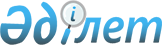 "Шалқар ауданының 2015-2017 жылдарға арналған бюджеті туралы" 2014 жылғы 24 желтоқсандағы № 182 аудандық мәслихаттың шешіміне өзгерістер енгізу туралы
					
			Күшін жойған
			
			
		
					Ақтөбе облысы Шалқар аудандық мәслихатының 2015 жылғы 13 наурыздағы № 199 шешімі. Ақтөбе облысының Әділет департаментінде 2015 жылғы 31 наурызда № 4266 болып тіркелді. Күші жойылды - Ақтөбе облысы Шалқар аудандық мәслихатының 2015 жылғы 25 желтоқсандағы № 262 шешімімен      Ескерту. Күші жойылды - Ақтөбе облысы Шалқар аудандық мәслихатының 2015 жылғы 25 желтоқсандағы № 262 шешімімен (01.01.2016 бастап күшіне енеді).

      Қазақстан Республикасының 2001 жылғы 23 қаңтардағы "Қазақстан Республикасындағы жергілікті мемлекеттік басқару және өзін-өзі басқару туралы" Заңының 6 бабына және Қазақстан Республикасының 2008 жылғы 4 желтоқсандағы Бюджет кодексінің 9, 104 және 106 баптарына сәйкес Шалқар аудандық мәслихаты ШЕШІМ ҚАБЫЛДАДЫ:

      1. Шалқар аудандық мәслихатының "Шалқар ауданының 2015-2017 жылдарға арналған бюджеті туралы" 2014 жылғы 24 желтоқсандағы № 182 (нормативтік құқықтық актілерді мемлекеттік тіркеу тізілімінде № 4158 санымен тіркелген, 2015 жылғы 22 қаңтардағы "Шалқар" газетінің № 3 (8370) санында жарияланған) шешіміне мынадай өзгерістер енгізілсін:

      1 тармақ жаңа редакцияда жазылсын:

      "1. Шалқар ауданының 2015-2017 жылдарға арналған бюджеті тиісінше 1, 2 және 3 қосымшаларға сәйкес, оның ішінде 2015 жылға мынадай көлемдерде бекітілсін:

      1) кірістер 6206720,0 мың теңге, 

      оның ішінде :

      салықтық түсімдер 1713362,0 мың теңге,

      салықтық емес түсімдер 83905,0 мың теңге,

      негізгі капиталды сатудан түсетін түсімдер 102733,0 мың теңге,

      трансферттердің түсімдері 4306720,0 мың теңге;

      2) шығындар 6271494,0 мың теңге;

      3) таза бюджеттік кредиттеу 3599,0 мың теңге;

      оның ішінде :

      бюджеттік кредиттер 5946,0 мың теңге,

      бюджеттік кредиттерді өтеу       2347,0 мың теңге;

      4) тапшылық - 68373,0 мың теңге;

      5) бюджет тапшылығын қаржыландыру (профицитті пайдалану) 68373,0 мың теңге.";

      9 тармақта:

      алтыншы абзацта:

      "18295,0" сандары "1974,0" сандарымен ауыстырылсын;

      10 тармақ алынып тасталсын;

      11 тармақта:

      "42000,0" сандары "38000,0" сандарымен ауыстырылсын;

      көрсетілген шешімнің 1, 5 қосымшалары осы шешімнің 1, 2 қосымшаларына сәйкес жаңа редакцияда жазылсын.

      2. Осы шешім 2015 жылдың 1 қаңтарынан бастап қолданысқа енгізіледі.

 Шалқар ауданының 2015 жылға арналған бюджеті Шалқар қаласы және ауылдық округ әкімдері аппараттарының 2015 жылға арналған бюджеттік бағдарламаларын қаржыландыру көлемі            (мың теңге)


					© 2012. Қазақстан Республикасы Әділет министрлігінің «Қазақстан Республикасының Заңнама және құқықтық ақпарат институты» ШЖҚ РМК
				
      Аудандық мәслихаттың сессия төрағасы

О. Уксакбаев

      Аудандық мәслихаттың хатшысы

С. Тулемисов
Аудандық мәслихаттың 2015 жылғы 13 наурыздағы № 199 шешіміне № 1 қосымшаАудандық мәслихаттың 2014 жылғы 24 желтоқсандағы № 182 шешіміне № 1 қосымшаСанаты

Санаты

Санаты

Санаты

Санаты

Сомасы, мың теңге

Сыныбы

Сыныбы

Сыныбы

Сыныбы

Сомасы, мың теңге

Ішкі сыныбы

Ішкі сыныбы

Ішкі сыныбы

Сомасы, мың теңге

Атауы

Атауы

Сомасы, мың теңге

К І Р І С Т Е Р

К І Р І С Т Е Р

6206720,0

1

Салықтық түсімдер

Салықтық түсімдер

1713362,0

01

Табыс салығы

Табыс салығы

440000,0

2

Жеке табыс салығы

Жеке табыс салығы

440000,0

03

Әлеуметтік салық

Әлеуметтік салық

342267,0

1

Әлеуметтік салық

Әлеуметтік салық

342267,0

04

Меншікке салынатын салықтар

Меншікке салынатын салықтар

883893,0

1

Мүлікке салынатын салықтар

Мүлікке салынатын салықтар

822000,0

3

Жер салығы

Жер салығы

7652,0

4

Көлік құралдарына салынатын салық

Көлік құралдарына салынатын салық

51741,0

5

Бірыңғай жер салығы

Бірыңғай жер салығы

2500,0

05

Тауарларға, жұмыстарға және қызметтерге салынатын ішкі салықтар

Тауарларға, жұмыстарға және қызметтерге салынатын ішкі салықтар

41793,0

2

Акциздер

Акциздер

3500,0

3

Табиғи және басқа да ресурстарды пайдаланғаны үшін түсетін түсімдер

Табиғи және басқа да ресурстарды пайдаланғаны үшін түсетін түсімдер

30000,0

4

Кәсіпкерлік және кәсіби қызметті жүргізгені үшін алынатын алымдар

Кәсіпкерлік және кәсіби қызметті жүргізгені үшін алынатын алымдар

7878,0

5

Ойын бизнесіне салық

Ойын бизнесіне салық

415,0

08

Заңдық маңызы бар әрекеттерді жасағаны және (немесе) оған уәкілеттігі бар мемлекеттік органдар немесе лауазымды адамдар құжаттар бергені үшін алынатын міндетті төлемдер

Заңдық маңызы бар әрекеттерді жасағаны және (немесе) оған уәкілеттігі бар мемлекеттік органдар немесе лауазымды адамдар құжаттар бергені үшін алынатын міндетті төлемдер

5409,0

1

Мемлекеттік баж

Мемлекеттік баж

5409,0

2

Салықтық емес түсімдер

Салықтық емес түсімдер

83905,0

01

Мемлекеттік меншіктен түсетін кірістер

Мемлекеттік меншіктен түсетін кірістер

1754,0

5

Мемлекет меншігіндегі мүлікті жалға беруден түсетін кірістер

Мемлекет меншігіндегі мүлікті жалға беруден түсетін кірістер

1754,0

06

Басқа да салықтық емес түсімдер

Басқа да салықтық емес түсімдер

82151,0

1

Басқа да салықтық емес түсімдер

Басқа да салықтық емес түсімдер

82151,0

3

Негізгі капиталды сатудан түсетін түсімдер

Негізгі капиталды сатудан түсетін түсімдер

102733,0

03

Жерді және материалдық емес активтерді сату

Жерді және материалдық емес активтерді сату

102733,0

1

Жерді сату

Жерді сату

102733,0

4

Трансферттердің түсімдері

Трансферттердің түсімдері

4306720,0

02

Мемлекеттік басқарудың жоғары тұрған органдарынан түсетін трансферттер

Мемлекеттік басқарудың жоғары тұрған органдарынан түсетін трансферттер

4306720,0

2

Облыстық бюджеттен түсетін трансферттер

Облыстық бюджеттен түсетін трансферттер

4306720,0

II. Шығындар

II. Шығындар

II. Шығындар

II. Шығындар

II. Шығындар

6271494,0

01

Жалпы сипаттағы мемлекеттік қызметтер 

350517,0

1

Мемлекеттік басқарудың жалпы функцияларын орындайтын өкілді, атқарушы және басқа органдар

307669,0

112

Аудан (облыстық маңызы бар қала) мәслихатының аппараты

17375,0

001

Аудан (облыстық маңызы бар қала) мәслихатының қызметін қамтамасыз ету жөніндегі қызметтер

17375,0

122

Аудан (облыстық маңызы бар қала) әкімінің аппараты

84708,0

001

Аудан (облыстық маңызы бар қала) әкімінің қызметін қамтамасыз ету жөніндегі қызметтер

84708,0

123

Қаладағы аудан, аудандық маңызы бар қала, кент, ауыл, ауылдық округ әкімінің аппараты

205586,0

001

Қаладағы аудан, аудандық маңызы бар қала, кент, ауыл, ауылдық округ әкімінің қызметін қамтамасыз ету жөніндегі қызметтер

205586,0

2

Қаржылық қызмет

14342,0

452

Ауданның (облыстық маңызы бар қаланың) қаржы бөлімі

14342,0

001

Ауданның (облыстық маңызы бар қаланың) бюджетін орындау және коммуналдық меншігін басқару саласындағы мемлекеттік саясатты іске асыру жөніндегі қызметтер

13922,0

003

Салық салу мақсатында мүлікті бағалауды жүргізу

212,0

010

Жекешелендіру, коммуналдық меншікті басқару, жекешелендіруден кейінгі қызмет және осыған байланысты дауларды реттеу

208,0

5

Жоспарлау және статистикалық қызмет

18977,0

453

Ауданның (облыстық маңызы бар қаланың) экономика және бюджеттік жоспарлау бөлімі

18977,0

001

Экономикалық саясатты, мемлекеттік жоспарлау жүйесін қалыптастыру және дамыту саласындағы мемлекеттік саясатты іске асыру жөніндегі қызметтер

18977,0

9

Жалпы сипаттағы өзге де мемлекеттік қызметтер

9529,0

458

Ауданның (облыстық маңызы бар қаланың) тұрғын үй-коммуналдық шаруашылығы, жолаушылар көлігі және автомобиль жолдары бөлімі

9529,0

001

Жергілікті деңгейде тұрғын үй-коммуналдық шаруашылығы, жолаушылар көлігі және автомобиль жолдары саласындағы мемлекеттік саясатты іске асыру жөніндегі қызметтер

9529,0

02

Қ о р ғ а н ы с

6486,0

1

Әскери мұқтаждар

4466,0

122

Аудан (облыстық маңызы бар қала) әкімінің аппараты

4466,0

005

Жалпыға бірдей әскери міндетті атқару шеңберіндегі іс-шаралар

4466,0

2

Төтенше жағдайлар жөніндегі жұмыстарды ұйымдастыру

2020,0

122

Аудан (облыстық маңызы бар қала) әкімінің аппараты

2020,0

006

Аудан (облыстық маңызы бар қала) ауқымындағы төтенше жағдайлардың алдын алу және оларды жою

616,0

007

Аудандық (қалалық) ауқымдағы дала өрттерінің, сондай-ақ мемлекеттік өртке қарсы қызмет органдары құрылмаған елді мекендерде өрттердің алдын алу және оларды сөндіру жөніндегі іс-шаралар

1404,0

03

Қоғамдық тәртіп, қауіпсіздік, құқықтық, сот, қылмыстық-атқару қызметі

1790,0

9

Қоғамдық тәртіп және қауіпсіздік саласындағы өзге де қызметтер

1790,0

458

Ауданның (облыстық маңызы бар қаланың) тұрғын үй-коммуналдық шаруашылығы, жолаушылар көлігі және автомобиль жолдары бөлімі

1790,0

021

Елді мекендерде жол қозғалысы қауіпсіздігін қамтамасыз ету

1790,0

04

Б і л і м б е р у

4855294,5

1

Мектепке дейінгі тәрбие және оқыту

703739,0

464

Ауданның (облыстық маңызы бар қаланың) білім бөлімі

703739,0

009

Мектепке дейінгі тәрбие мен оқыту ұйымдарының қызметін қамтамасыз ету

25914,0

040

Мектепке дейінгі білім беру ұйымдарында мемлекеттік білім беру тапсырысын іске асыруға

677825,0

2

Бастауыш, негізгі орта және жалпы орта білім беру

4024550,5

464

Ауданның (облыстық маңызы бар қаланың) білім бөлімі

3961253,5

003

Жалпы білім беру

3685701,5

006

Балаларға қосымша білім беру

275552,0

465

Ауданның (облыстық маңызы бар қаланың) дене шынықтыру және спорт бөлімі

63297,0

017

Балалар мен жасөспірімдерге спорт бойынша қосымша білім беру

63297,0

9

Білім беру саласындағы өзге де қызметтер

127005,0

464

Ауданның (облыстық маңызы бар қаланың) білім бөлімі

127005,0

001

Жергілікті деңгейде білім беру саласындағы мемлекеттік саясатты іске асыру жөніндегі қызметтер

18909,0

005

Ауданның (облыстық маңызы бар қаланың) мемлекеттік білім беру мекемелер үшін оқулықтар мен оқу-әдістемелік кешендерді сатып алу және жеткізу

20571,0

007

Аудандық (қалалық) ауқымдағы мектеп олимпиадаларын және мектептен тыс іс-шараларды өткізу

 

610,0

015

Жетім баланы (жетім балаларды) және ата-аналарының қамқорынсыз қалған баланы (балаларды) күтіп-ұстауға қамқоршыларға (қорғаншыларға) ай сайынға ақшалай қаражат төлемі

 

13598,0

029

Балалар мен жасөспірімдердің психикалық денсаулығын зерттеу және халыққа психологиялық-медициналық-педагогикалық консультациялық көмек көрсету

20683,0

067

Ведомстволық бағыныстағы мемлекеттік мекемелерінің және ұйымдарының күрделі шығыстары

52634,0

06

Әлеуметтік көмек және әлеуметтік қамсыздандыру

323179,5

1

Әлеуметтік қамсыздандыру

2268,0

464

Ауданның (облыстық маңызы бар қаланың) білім бөлімі

2268,0

030

Патронат тәрбиешілеріне берілген баланы (балаларды) асырап бағу

2268,0

2

Әлеуметтік көмек

297365,5

451

Ауданның (облыстық маңызы бар қаланың) жұмыспен қамту және әлеуметтік бағдарламалар бөлімі

297365,5

002

Жұмыспен қамту бағдарламасы

73641,5

004

Ауылдық жерлерде тұратын денсаулық сақтау, білім беру, әлеуметтік қамтамасыз ету, мәдениет, спорт және ветеринар мамандарына отын сатып алуға Қазақстан Республикасының заңнамасына сәйкес әлеуметтік көмек көрсету

9216,0

005

Мемлекеттік атаулы әлеуметтік көмек

1080,0

006

Тұрғын үйге көмек көрсету

6205,0

007

Жергілікті өкілетті органдардың шешімі бойынша мұқтаж азаматтардың жекелеген топтарына әлеуметтік көмек

57228,0

010

Үйден тәрбиеленіп оқытылатын мүгедек балаларды материалдық қамтамасыз ету

317,0

014

Мұқтаж азаматтарға үйде әлеуметтік көмек көрсету

111990,0

016

18 жасқа дейінгі балаларға мемлекеттік жәрдемақылар

18855,0

017

Мүгедектерді оңалту жеке бағдарламасына сәйкес, мұқтаж мүгедектерді міндетті гигиеналық құралдармен және ымдау тілі мамандарының қызмет көрсетуін, жеке көмекшілермен қамтамасыз ету

11946,0

023

Жұмыспен қамту орталықтарының қызметін қамтамасыз ету

1342,0

052

Ұлы Отан соғысындағы Жеңістің жетпіс жылдығына арналған іс-шараларды өткізу

5545,0

9

Әлеуметтік көмек және әлеуметтік қамтамасыз ету салаларындағы өзге де қызметтер

23546,0

451

Ауданның (облыстық маңызы бар қаланың) жұмыспен қамту және әлеуметтік бағдарламалар бөлімі

23546,0

001

 Жергілікті деңгейде халық үшін әлеуметтік бағдарламаларды жұмыспен қамтуды қамтамасыз етуді іске асыру саласындағы мемлекеттік саясатты іске асыру жөніндегі қызметтер 

22719,0

011

Жәрдемақыларды және басқа да әлеуметтік төлемдерді есептеу, төлеу мен жеткізу бойынша қызметтерге ақы төлеу

827,0

07

Тұрғын үй-коммуналдық шаруашылық

196854,0

1

Тұрғын үй шаруашылығы

124301,0

458

Ауданның (облыстық маңызы бар қаланың) тұрғын үй-коммуналдық шаруашылығы, жолаушылар көлігі және автомобиль жолдары бөлімі

597,0

003

Мемлекеттік тұрғын үй қорының сақталуын ұйымдастыру

597,0

464

Ауданның (облыстық маңызы бар қаланың) білім бөлімі

1974,0

026

Жұмыспен қамту 2020 жол картасы бойынша қалаларды және ауылдық елді мекендерді дамыту шеңберінде объектілерді жөндеу

1974,0

466

Ауданның (облыстық маңызы бар қаланың) сәулет, қала құрылысы және құрылыс бөлімі

121730,0

003

Коммуналдық тұрғын үй қорының тұрғын үйін жобалау және (немесе) салу, реконструкциялау 

10166,0

004

Инженерлік-коммуникациялық инфрақұрылымды жобалау, дамыту және (немесе) жайластыру 

111564,0

2

Коммуналдық шаруашылық

9230,0

458

Ауданның (облыстық маңызы бар қаланың) тұрғын үй-коммуналдық шаруашылығы, жолаушылар көлігі және автомобиль жолдары бөлімі

7854,0

012

Сумен жабдықтау және су бұру жүйесінің жұмыс істеуі

1640,0

026

Ауданның (облыстық маңызы бар қаланың) коммуналдық меншігіндегі жылу жүйелерін қолдануды ұйымдастыру

2300,0

027

Ауданның (облыстық маңызы бар қаланың) коммуналдық меншігіндегі газ жүйелерін қолдануды ұйымдастыру

3914,0

466

Ауданның (облыстық маңызы бар қаланың) сәулет, қала құрылысы және құрылыс бөлімі

1376,0

005

Коммуналдық шаруашылығын дамыту

1376,0

3

Елді-мекендерді абаттандыру

63323,0

123

Қаладағы аудан, аудандық маңызы бар қала, кент, ауыл, ауылдық округ әкімінің аппараты

44323,0

008

Елді мекендердегі көшелерді жарықтандыру

19709,0

009

Елді мекендердің санитариясын қамтамасыз ету

13841,0

011

Елді мекендерді абаттандыру мен көгалдандыру

10773,0

458

Ауданның (облыстық маңызы бар қаланың) тұрғын үй-коммуналдық шаруашылығы, жолаушылар көлігі және автомобиль жолдары бөлімі

19000,0

015

Елді мекендердегі көшелерді жарықтандыру

9938,0

016

Елді мекендердің санитариясын қамтамасыз ету

7500,0

018

Елдi мекендердi абаттандыру және көгалдандыру

1562,0

08

Мәдениет, спорт, туризм және ақпараттық кеңістік

203867,0

1

Мәдениет саласындағы қызмет

82588,0

455

Ауданның (облыстық маңызы бар қаланың) мәдениет және тілдерді дамыту бөлімі

82588,0

003

Мәдени-демалыс жұмысын қолдау

82588,0

2

С п о р т

10301,0

465

Ауданның (облыстық маңызы бар қаланың) дене шынықтыру және спорт бөлімі

10301,0

001

Жергілікті деңгейде дене шынықтыру және спорт саласындағы мемлекеттік саясатты іске асыру жөніндегі қызметтер

6801,0

006

Аудандық (облыстық маңызы бар қалалық) деңгейде спорттық жарыстар өткізу

1500,0

007

Әртүрлі спорт түрлері бойынша аудан (облыстық маңызы бар қала) құрама командаларының мүшелерін дайындау және олардың облыстық спорт жарыстарына қатысуы

2000,0

3

Ақпараттық кеңістік

82703,0

455

Ауданның (облыстық маңызы бар қаланың) мәдениет және тілдерді дамыту бөлімі

72503,0

006

Аудандық (қалалық) кітапханалардың жұмыс істеуі

71433,0

007

Мемлекеттік тілді және Қазақстан халқының басқа да тілдерін дамыту

1070,0

456

Ауданның (облыстық маңызы бар қаланың) ішкі саясат бөлімі

10200,0

002

Мемлекеттік ақпараттық саясат жүргізу жөніндегі қызметтер

10200,0

9

Мәдениет, спорт, туризм және ақпараттық кеңістікті ұйымдастыру жөніндегі өзге де қызметтер

28275,0

455

Ауданның (облыстық маңызы бар қаланың) мәдениет және тілдерді дамыту бөлімі

8889,0

001

Жергілікті деңгейде тілдерді және мәдениетті дамыту саласындағы мемлекеттік саясатты іске асыру жөніндегі қызметтер

8889,0

456

Ауданның (облыстық маңызы бар қаланың) ішкі саясат бөлімі

19386,0

001

Жергілікті деңгейде ақпарат, мемлекеттілікті нығайту және азаматтардың әлеуметтік сенімділігін қалыптастыру саласында мемлекеттік саясатты іске асыру жөніндегі қызметтер

9901,0

003

Жастар саясаты саласында іс-шараларды іске асыру

9485,0

10

Ауыл, су, орман, балық шаруашылығы, ерекше қорғалатын табиғи аумақтар, қоршаған ортаны және жануарлар дүниесін қорғау, жер қатынастары

103525,0

1

Ауыл шаруашылығы

34138,0

453

Ауданның (облыстық маңызы бар қаланың) экономика және бюджеттік жоспарлау бөлімі

5324,0

099

Мамандардың әлеуметтік көмек көрсетуі жөніндегі шараларды іске асыру 

5324,0

474

Ауданның (облыстық маңызы бар қаланың) ауыл шаруашылығы және ветеринария бөлімі

28814,0

001

Жергілікті деңгейде ауыл шаруашылығы және ветеринария саласындағы мемлекеттік саясатты іске асыру жөніндегі қызметтер 

19269,0

005

Мал көмінділерінің (биотермиялық шұңқырлардың) жұмыс істеуін қамтамасыз ету

1442,0

006

Ауру жануарларды санитарлық союды ұйымдастыру

819,0

007

Қаңғыбас иттер мен мысықтарды аулауды және жоюды ұйымдастыру

1500,0

008

Алып қойылатын және жойылатын ауру жануарлардың, жануарлардан алынатын өнімдер мен шикізаттың құнын иелеріне өтеу 

1295,0

012

Ауыл шаруашылығы жануарларын сәйкестендіру жөніндегі іс-шараларды өткізу

4489,0

6

Жер қатынастары

12281,0

463

Ауданның (облыстық маңызы бар қаланың) жер қатынастары бөлімі

12281,0

001

Аудан (облыстық маңызы бар қала) аумағында жер қатынастарын реттеу саласындағы мемлекеттік саясатты іске асыру жөніндегі қызметтер 

12281,0

9

Ауыл, су, орман, балық шаруашылығы, қоршаған ортаны қорғау және жер қатынастары саласындағы басқа да қызметтер

57106,0

474

Ауданның (облыстық маңызы бар қаланың) ауыл шаруашылығы және ветеринария бөлімі

57106,0

013

Эпизоотияға қарсы іс-шаралар жүргізу

57106,0

11

Өнеркәсіп, сәулет, қала құрылысы және құрылыс қызметі

15878,0

2

Сәулет, қала құрылысы және құрылыс қызметі

15878,0

466

Ауданның (облыстық маңызы бар қаланың) сәулет, қала құрылысы және құрылыс бөлімі

15878,0

001

Құрылыс, облыс қалаларының, аудандарының және елді мекендерінің сәулеттік бейнесін жақсарту саласындағы мемлекеттік саясатты іске асыру және ауданның (облыстық маңызы бар қаланың) аумағын оңтайла және тиімді қала құрылыстық игеруді қамтамасыз ету жөніндегі қызметтер

15878,0

12

Көлік және коммуникация

8900,0

1

Автомобиль көлігі

8900,0

123

Қаладағы аудан, аудандық маңызы бар қала, кент, ауыл, ауылдық округ әкімінің аппараты

749,0

013

Аудандық маңызы бар қалаларда, кенттерде, ауылдарда, ауылдық округтерде автомобиль жолдарының жұмыс істеуін қамтамасыз ету

749,0

458

Ауданның (облыстық маңызы бар қаланың) тұрғын үй-коммуналдық шаруашылығы, жолаушылар көлігі және автомобиль жолдары бөлімі

8151,0

023

Автомобиль жолдарының жұмыс істеуін қамтамасыз ету

8151,0

13

Б а с қ а л а р

63122,4

3

Кәсіпкерлік қызметті қолдау және бәсекелестікті қорғау

7995,0

469

Ауданның (облыстық маңызы бар қаланың) кәсіпкерлік бөлімі

7995,0

001

Жергілікті деңгейде кәсіпкерлікті дамыту саласындағы мемлекеттік саясатты іске асыру жөніндегі қызметтер

6995,0

003

Кәсіпкерлік қызметті қолдау

1000,0

9

Б а с қ а л а р

55127,4

123

Қаладағы аудан, аудандық маңызы бар қала, кент, ауыл, ауылдық округ әкімінің аппараты

5233,2

040

"Өңірлерді дамыту" Бағдарламасы шеңберінде өңірлерді экономикалық дамытуға жәрдемдесу бойынша шараларды іске асыру

5233,2

455

Ауданның (облыстық маңызы бар қаланың) мәдениет және тілдерді дамыту бөлімі

779,0

040

"Өңірлерді дамыту" Бағдарламасы шеңберінде өңірлерді экономикалық дамытуға жәрдемдесу бойынша шараларды іске асыру

779,0

464

Ауданның (облыстық маңызы бар қаланың) білім бөлімі

11115,2

041

"Өңірлерді дамыту" Бағдарламасы шеңберінде өңірлерді экономикалық дамытуға жәрдемдесу бойынша шараларды іске асыру

11115,2

452

Ауданның (облыстық маңызы бар қаланың) қаржы бөлімі

38000,0

012

Ауданның (облыстық маңызы бар қаланың) жергілікті атқарушы органының резерві

38000,0

15

Трансферттер

142080,6

1

Трансферттер

142080,6

452

Ауданның (облыстық маңызы бар қаланың) қаржы бөлімі

142080,6

006

Нысаналы пайдаланылмаған (толық пайдаланылмаған) трансферттерді қайтару

3311,6

024

Мемлекеттік органдардың функцияларын мемлекеттік басқарудың төмен тұрған деңгейлерінен жоғарғы деңгейлерге беруге байланысты жоғары тұрған бюджеттерге берілетін ағымдағы нысаналы трансферттер

138769,0

III. Таза бюджеттік кредиттер

III. Таза бюджеттік кредиттер

III. Таза бюджеттік кредиттер

III. Таза бюджеттік кредиттер

III. Таза бюджеттік кредиттер

3599,0

Бюджеттік кредиттер

Бюджеттік кредиттер

Бюджеттік кредиттер

Бюджеттік кредиттер

Бюджеттік кредиттер

5946,0

10

Ауыл, су, орман, балық шаруашылығы, ерекше қорғалатын табиғи аумақтар, қоршаған ортаны және жануарлар дүниесін қорғау, жер қатынастары

5946,0

1

Ауыл шаруашылығы

5946,0

453

Ауданның (облыстық маңызы бар қаланың) экономика және бюджеттік жоспарлау бөлімі

5946,0

006

Мамандарды әлеуметтік қолдау шараларын іске асыру үшін бюджеттік кредиттер

5946,0

5

Бюджеттік кредиттерді өтеу

2347,0

01

Бюджеттік кредиттерді өтеу

2347,0

1

 

1

 

Мемлекеттік бюджеттен берілген бюджеттік кредиттерді өтеу

2347,0

V. Бюджет тапшылығы (профицит)

-68373,0

VI. Бюджет тапшылығын қаржыландыру (профицитті пайдалану)

68373,0

7

Қарыздар түсімдері

5946,0

01

Мемлекеттік ішкі қарыздар

5946,0

2

2

Қарыз алу келісім-шарттары

5946,0

16

Қарыздарды өтеу

2347,0

1

Қарыздарды өтеу

2347,0

452

Ауданның (облыстық маңызы бар қаланың) қаржы бөлімі

2347,0

008

Жергілікті атқарушы органның жоғары тұрған бюджет алдындағы борышын өтеу

2347,0

8

Бюджет қаражаттарының пайдаланатын қалдықтары

64774,0

01

Бюджет қаражаты қалдықтары

64774,0

1

1

Бюджет қаражатының бос қалдықтары

64774,0

Аудандық мәслихаттың 2015 жылғы 13 наурыздағы № 199 шешіміне № 2 қосымшаАудандық мәслихаттың 2014 жылғы 24 желтоқсандағы № 182 шешіміне № 5 қосымшаҚаладағы аудан, аудандық маңызы бар қала, кент, ауыл, ауылдық округ әкімінің қызметін қамтамасыз ету жөніндегі қызметтер

Елді мекендерді абаттандыру

Елді мекендерді абаттандыру

Елді мекендерді абаттандыру

Аудандық маңызы бар қалаларда, кенттерде, ауылдарда, ауылдық округтерде автомобиль жолдарының жұмыс істеуін қамтамасыз ету

"Өңірлерді дамыту" Бағдарламасы шеңберінде өңірлерді экономикалық дамытуға жәрдемдесу бойынша шараларды іске асыру

Қаладағы аудан, аудандық маңызы бар қала, кент, ауыл, ауылдық округ әкімінің қызметін қамтамасыз ету жөніндегі қызметтер

Елді мекендердегі көшелерді жарықтандыру

Елді мекендердің санитариясын қамтамасыз ету

Елді мекендерді абаттандыру мен көгалдандыру

Аудандық маңызы бар қалаларда, кенттерде, ауылдарда, ауылдық округтерде автомобиль жолдарының жұмыс істеуін қамтамасыз ету

"Өңірлерді дамыту" Бағдарламасы шеңберінде өңірлерді экономикалық дамытуға жәрдемдесу бойынша шараларды іске асыру

Қаладағы аудан, аудандық маңызы бар қала, кент, ауыл, ауылдық округ әкімінің қызметін қамтамасыз ету жөніндегі қызметтер

Елді мекендердегі көшелерді жарықтандыру

Елді мекендердің санитариясын қамтамасыз ету

Елді мекендерді абаттандыру мен көгалдандыру

Аудандық маңызы бар қалаларда, кенттерде, ауылдарда, ауылдық округтерде автомобиль жолдарының жұмыс істеуін қамтамасыз ету

"Өңірлерді дамыту" Бағдарламасы шеңберінде өңірлерді экономикалық дамытуға жәрдемдесу бойынша шараларды іске асыру

123001000

123008000

123009000

123011000

123013000

123040000

Қаладағы аудан, аудандық маңызы бар қала, кент, ауыл, ауылдық округ әкімінің қызметін қамтамасыз ету жөніндегі қызметтер

Елді мекендердегі көшелерді жарықтандыру

Елді мекендердің санитариясын қамтамасыз ету

Елді мекендерді абаттандыру мен көгалдандыру

Аудандық маңызы бар қалаларда, кенттерде, ауылдарда, ауылдық округтерде автомобиль жолдарының жұмыс істеуін қамтамасыз ету

"Өңірлерді дамыту" Бағдарламасы шеңберінде өңірлерді экономикалық дамытуға жәрдемдесу бойынша шараларды іске асыру

Шалқар қаласы

32785,0

17427,0

11788,0

7085,0

749,0

Қаладағы аудан, аудандық маңызы бар қала, кент, ауыл, ауылдық округ әкімінің қызметін қамтамасыз ету жөніндегі қызметтер

Елді мекендердегі көшелерді жарықтандыру

Елді мекендердің санитариясын қамтамасыз ету

Елді мекендерді абаттандыру мен көгалдандыру

Аудандық маңызы бар қалаларда, кенттерде, ауылдарда, ауылдық округтерде автомобиль жолдарының жұмыс істеуін қамтамасыз ету

"Өңірлерді дамыту" Бағдарламасы шеңберінде өңірлерді экономикалық дамытуға жәрдемдесу бойынша шараларды іске асыру

ауылдық округтер

Айшуақ

16151,0

244,0

141,0

227,0

0,0

Ақтоғай

12839,0

194,0

140,0

380,0

0,0

Біршоғыр

15365,0

140,0

171,0

391,0

1033,7

Бозой

17415,0

321,0

500,0

500,0

0,0

Есет Көтібарұлы

14845,0

183,0

125,0

345,0

0,0

Жанақоныс

13544,0

176,0

64,0

106,0

0,0

Қауылжыр

15826,0

163,0

185,0

187,0

1812,1

Кішіқұм

14476,0

230,0

140,0

382,0

0,0

Мөңке би

12939,0

170,0

141,0

215,0

1296,2

Тоғыз

11228,0

105,0

141,0

375,0

1091,2

Шалқар

11429,0

167,0

132,0

354,0

0,0

Шетырғыз

16744,0

189,0

173,0

226,0

0,0

Жиыны

205586,0

19709,0

13841,0

10773,0

749,0

5233,2

